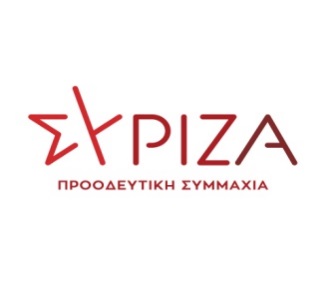 12 Σεπτεμβρίου 2022ΕΡΩΤΗΣΗΠρος τον κ. Υπουργό Περιβάλλοντος & ΕνέργειαςΘέμα: «Οι εξελίξεις στον Περδίκκα αποδεικνύουν τον ελλιπή και αποσπασματικό ενεργειακό σχεδιασμό της κυβέρνησης»Η Δημόσια Επιχείρηση Δικτύων Διανομής Αερίου (ΔΕΔΑ) ξεκίνησε εργασίες το καλοκαίρι για την δημιουργία αγωγού φυσικού αερίου στη Φλώρινα ο οποίος περνά μέσα από την δημοτική κοινότητα Περδίκκα του Δήμου Εορδαίας.Η κατασκευή σύγχρονου δικτύου για τις ανάγκες θέρμανσης της κοινότητας αποτελεί επείγουσα ανάγκη για την περιοχή, πόσο μάλλον, σε μια εποχή αυξημένων ενεργειακών απαιτήσεων.Ωστόσο, η χάραξη και η δημιουργία του έργου έγιναν χωρίς την γνώση, τη συναίνεση και την αναγκαία διαβούλευση με τους κατοίκους, οι οποίοι διαπιστώνουν παράλληλα μια σειρά ανησυχητικών εξελίξεων.Αρχικά, δεν υπάρχει καμία επιβεβαίωση για τη σύνδεση του αγωγού με την περιοχή, με την εξαίρεση μιας προφορικής δέσμευσης των στελεχών της ΔΕΔΑ στο περιφερειακό συμβούλιο και την δημοτική Αρχή.Συνεπαγωγικά, δεν υπάρχει κανένα σχέδιο, ούτε μελέτη για το είδος της παρεχόμενης θέρμανσης, το κόστος σύνδεσης, λειτουργίας και συντήρησης, πόσο μάλλον για τα τιμολόγια που θα κληθούν να πληρώσουν οι πολίτες, ιδιαίτερα μάλιστα σε μια περίοδο όπου η κυβέρνηση ανακοινώνει κίνητρα για να αποθαρρυνθεί η χρήση φυσικού αερίου για θέρμανση και όπου το κόστος φυσικού αερίου έχει εκτιναχθεί.Επίσης, κατά την διάρκεια των έργων υπάρχει έντονη ανησυχία μιας και έχουν διαπιστωθεί μια σειρά από κακοτεχνίες, παρατυπίες κι έλλειψη μέτρων ασφαλείας που αφορούν τους εργαζόμενους αλλά και τους κατοίκους της περιοχής, ενώ έντονη είναι η οσμή στον Περδίκκα- συνέπεια των έργων- που δημιουργεί αναστάτωση και αγωνία για την υγεία και την ασφάλεια των πολιτών.Ως εκ τούτου, τόσο η δημοτική κοινότητα, όσο και ο Δήμος Εορδαίας αποφάσισαν να ζητήσουν διακοπή των εργασιών μέχρι να υπάρξουν σαφείς δεσμεύσεις για τη σύνδεση και να εξασφαλιστούν ανταποδοτικά έργα για την περιοχή. Παράλληλα, στην περιοχή υπάρχουν διεργασίες και αιτήματα για να αποφασιστεί ποιο είδος θέρμανσης θα επιλεγεί, τηλεθέρμανση ή φυσικό αέριο, λαμβάνοντας υπόψη τα χρονοδιαγράμματα υλοποίησης, τις μελέτες και τους πόρους χρηματοδότησης, το κόστος σύνδεσης και θέρμανσης.Η κοινωνία της Δυτικής Μακεδονίας και, δη, η Εορδαία έχουν στηρίξει διαχρονικά τον εκάστοτε ενεργειακό σχεδιασμό πληρώνοντας βαρύ τίμημα: οικονομικό και υγειονομικό, αλλά και μια μονοκαλλιέργεια που με ευθύνη των μεταπολεμικών κυβερνήσεων ναρκοθέτησε την οικονομική διαφοροποίηση και την ανάπτυξη έτερων παραγωγικών δραστηριοτήτων.Σήμερα, περισσότερο από ποτέ, η τροποποίηση του ενεργειακού σχεδιασμού πρέπει να συμπεριλάβει συγκεκριμένα ανταποδοτικά οφέλη για την Π.Ε. Κοζάνης, ενώ και πολιτικές που ενθαρρύνουν τη διείσδυση του φυσικού αερίου έναντι άλλων εναλλακτικών θα πρέπει να επανεξεταστούν υπό το πρίσμα και των κλιματικών στόχων, του κόστους καυσίμου και των κινδύνων για την ασφάλεια εφοδιασμού.Επειδή η Π.Ε. Κοζάνης έχει πληρώσει και εξακολουθεί να καταβάλλει υψηλότατο τίμημα από τους εκάστοτε ενεργειακούς σχεδιασμούς,Επειδή η ΔΕΔΑ προχώρησε στην έναρξη των εργασιών στον Περδίκκα χωρίς να έχει ενημερώσει τους κατοίκους και τις αρχές της περιοχής για το χρονοδιάγραμμα και τους όρους σύνδεσης με το δίκτυο,Επειδή οι κάτοικοι ζητούν εύλογα, τόσο ενημέρωση και δεσμεύσεις, όσο και συγκεκριμένα ανταποδοτικά έργα,Ερωτάται ο αρμόδιος Υπουργός:1.     Ποιες είναι οι δεσμεύσεις και οι εγγυήσεις για την καθολική, ασφαλή, ταχεία, απρόσκοπτη και δωρεάν σύνδεση του Περδίκκα με το δίκτυο φ.α.;2.     Ποια είναι τα ανταποδοτικά οφέλη που θα δοθούν στην περιοχή από την δημιουργία του αγωγού φυσικού αερίου;3.     Ποιος είναι ο σημερινός σχεδιασμός για την επέκταση των δικτύων φ.α. στην ΠΕ Κοζάνης; Πώς αυτός ο σχεδιασμός είναι συμβατός με το στόχο της κλιματικής ουδετερότητας, της ασφάλειας εφοδιασμού και του χαμηλού κόστους ενέργειας για τους πολίτες;4.     Θα υποχρεωθεί η ΔΕΔΑ και  οι συμβεβλημένοι εργολάβοι να επιδιορθώνουν τάχιστα τις κακοτεχνίες που δημιουργούν προβλήματα στο έργο και την περιοχή;Η ερωτώσα ΒουλευτήςΒέττα Καλλιόπη